Doc Code: TRAN.LETDocument Description: Transmittal LetterPTO/SB/21 (07-09)Approved for use through 07/31/2017. OMB 0651-0031U.S. Patent and Trademark Office; U.S. DEPARTMENT OF COMMERCEUnder the Paperwork Reduction Act of 1995, no persons are required to respond to a collection of information unless it displays a valid OMB control number.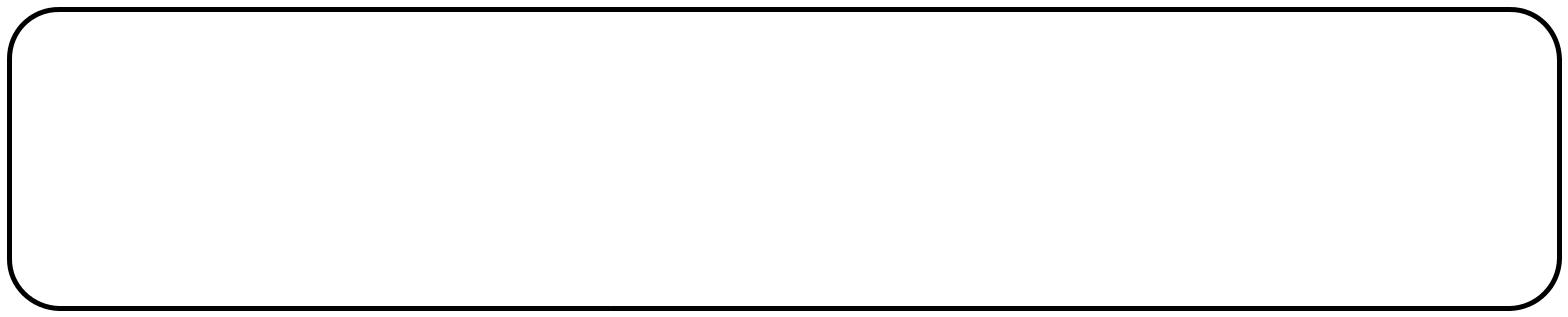 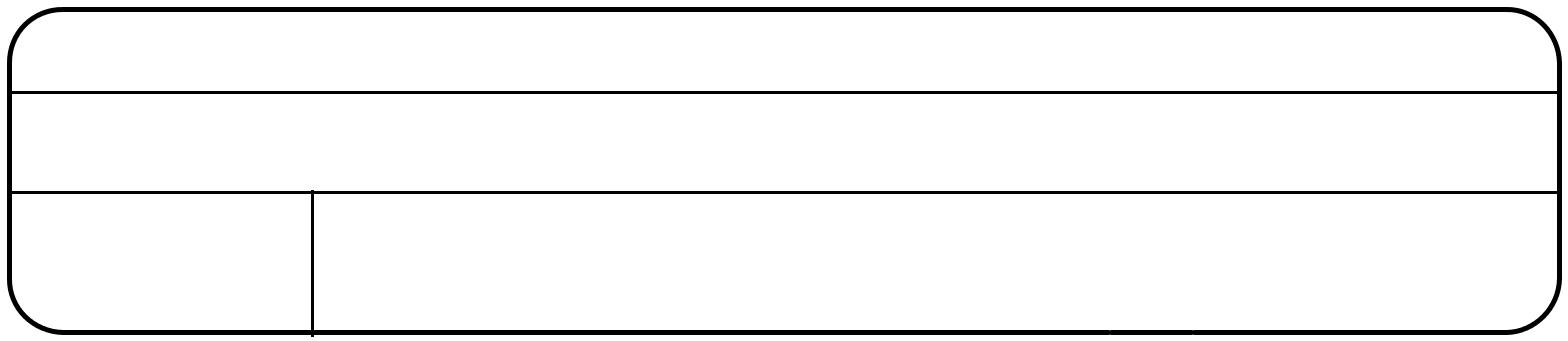 CERTIFICATE OF TRANSMISSION/MAILINGI hereby certify that this correspondence is being facsimile transmitted to the USPTO or deposited with the United States Postal Service with sufficient postage as first class mail in an envelope addressed to: Commissioner for Patents, P.O. Box 1450, Alexandria, VA 22313-1450 on the date shown below:SignatureThis collection of information is required by 37 CFR 1.5. The information is required to obtain or retain a benefit by the public which is to file (and by the USPTO to process) an application. Confidentiality is governed by 35 U.S.C. 122 and 37 CFR 1.11 and1.14. This collection is estimated to 2 hours to complete, including gathering, preparing, and submitting the completed application form to the USPTO. Time will vary depending upon the individual case. Any comments on the amount of time you require to complete this form and/or suggestions for reducing this burden, should be sent to the Chief Information Officer, U.S. Patent and Trademark Office, U.S. Department of Commerce, P.O. Box 1450, Alexandria, VA 22313-1450. DO NOT SEND FEES OR COMPLETED FORMS TO THIS ADDRESS. SEND TO: Commissioner for Patents, P.O. Box 1450, Alexandria, VA 22313-1450.If you need assistance in completing the form, call 1-800-PTO-9199 and select option 2.Privacy Act StatementThe Privacy Act of 1974 (P.L. 93-579) requires that you be given certain information in connection with your submission of the attached form related to a patent application or patent. Accordingly, pursuant to the requirements of the Act, please be advised that: (1) the general authority for the collection of this information is 35 U.S.C. 2(b)(2); (2) furnishing of the information solicited is voluntary; and (3) the principal purpose for which the information is used by the U.S. Patent and Trademark Office is to process and/or examine your submission related to a patent application or patent. If you do not furnish the requested information, the U.S. Patent and Trademark Office may not be able to process and/or examine your submission, which may result in termination of proceedings or abandonment of the application or expiration of the patent.The information provided by you in this form will be subject to the following routine uses:The information on this form will be treated confidentially to the extent allowed under the Freedom of Information Act (5 U.S.C. 552) and the Privacy Act (5 U.S.C 552a). Records from this system of records may be disclosed to the Department of Justice to determine whether disclosure of these records is required by the Freedom of Information Act.A record from this system of records may be disclosed, as a routine use, in the course of presenting evidence to a court, magistrate, or administrative tribunal, including disclosures to opposing counsel in the course of settlement negotiations.A record in this system of records may be disclosed, as a routine use, to a Member of Congress submitting a request involving an individual, to whom the record pertains, when the individual has requested assistance from the Member with respect to the subject matter of the record.A record in this system of records may be disclosed, as a routine use, to a contractor of the Agency having need for the information in order to perform a contract. Recipients of information shall be required to comply with the requirements of the Privacy Act of 1974, as amended, pursuant to 5 U.S.C. 552a(m).A record related to an International Application filed under the Patent Cooperation Treaty in this system of records may be disclosed, as a routine use, to the International Bureau of the World Intellectual Property Organization, pursuant to the Patent Cooperation Treaty.A record in this system of records may be disclosed, as a routine use, to another federal agency for purposes of National Security review (35 U.S.C. 181) and for review pursuant to the Atomic Energy Act (42 U.S.C. 218(c)).A record from this system of records may be disclosed, as a routine use, to the Administrator, General Services, or his/her designee, during an inspection of records conducted by GSA as part of that agency’s responsibility to recommend improvements in records management practices and programs, under authority of 44 U.S.C. 2904 and 2906. Such disclosure shall be made in accordance with the GSA regulations governing inspection of records for this purpose, and any other relevant (i.e., GSA or Commerce) directive. Such disclosure shall not be used to make determinations about individuals.A record from this system of records may be disclosed, as a routine use, to the public after either publication of the application pursuant to 35 U.S.C. 122(b) or issuance of a patent pursuant to 35 U.S.C. 151. Further, a record may be disclosed, subject to the limitations of 37 CFR 1.14, as a routine use, to the public if the record was filed in an application which became abandoned or in which the proceedings were terminated and which application is referenced by either a published application, an application open to public inspection or an issued patent.A record from this system of records may be disclosed, as a routine use, to a Federal, State, or local law enforcement agency, if the USPTO becomes aware of a violation or potential violation of law or regulation.Application NumberTRANSMITTALTRANSMITTALTRANSMITTALTRANSMITTALFiling DateFiling DateFORMFORMFORMFORMFirst Named InventorFirst Named InventorArt Unit(to be used for all correspondence after initial filing)(to be used for all correspondence after initial filing)Examiner Name(to be used for all correspondence after initial filing)(to be used for all correspondence after initial filing)Total Number of Pages in This SubmissionAttorney Docket NumberTotal Number of Pages in This SubmissionENCLOSURESENCLOSURES(Check all that apply)(Check all that apply)(Check all that apply)(Check all that apply)(Check all that apply)Fee Transmittal FormFee Transmittal FormDrawing(s)Drawing(s)After Allowance Communication to TCFee Transmittal FormFee Transmittal FormDrawing(s)Drawing(s)Licensing-related PapersLicensing-related PapersLicensing-related PapersLicensing-related PapersLicensing-related PapersLicensing-related PapersLicensing-related PapersAppeal Communication to BoardFee AttachedFee AttachedLicensing-related PapersLicensing-related PapersLicensing-related PapersLicensing-related PapersLicensing-related PapersLicensing-related PapersLicensing-related Papersof Appeals and InterferencesAmendment/ReplyAmendment/ReplyPetitionPetitionAppeal Communication to TCAmendment/ReplyAmendment/ReplyPetitionPetition(Appeal Notice, Brief, Reply Brief)Petition to Convert to aPetition to Convert to aPetition to Convert to aPetition to Convert to aPetition to Convert to aPetition to Convert to aPetition to Convert to aProprietary InformationAfter FinalAfter FinalProvisional ApplicationProvisional ApplicationProvisional ApplicationProvisional ApplicationProvisional ApplicationProvisional ApplicationProvisional ApplicationProprietary InformationPower of Attorney, RevocationPower of Attorney, RevocationPower of Attorney, RevocationPower of Attorney, RevocationPower of Attorney, RevocationPower of Attorney, RevocationPower of Attorney, RevocationStatus LetterAffidavits/declaration(s)Affidavits/declaration(s)Change of Correspondence AddressChange of Correspondence AddressChange of Correspondence AddressChange of Correspondence AddressChange of Correspondence AddressChange of Correspondence AddressChange of Correspondence AddressStatus LetterExtension of Time RequestExtension of Time RequestTerminal DisclaimerTerminal DisclaimerTerminal DisclaimerTerminal DisclaimerTerminal DisclaimerTerminal DisclaimerTerminal DisclaimerOther Enclosure(s) (please IdentifyExtension of Time RequestExtension of Time RequestTerminal DisclaimerTerminal DisclaimerTerminal DisclaimerTerminal DisclaimerTerminal DisclaimerTerminal DisclaimerTerminal Disclaimerbelow):Express Abandonment RequestExpress Abandonment RequestRequest for RefundRequest for RefundRequest for RefundRequest for RefundRequest for RefundRequest for RefundRequest for RefundInformation Disclosure StatementInformation Disclosure StatementCD, Number of CD(s)CD, Number of CD(s)CD, Number of CD(s)Landscape Table on CDLandscape Table on CDLandscape Table on CDLandscape Table on CDLandscape Table on CDLandscape Table on CDLandscape Table on CDCertified Copy of PriorityCertified Copy of PriorityCertified Copy of PriorityCertified Copy of PriorityRemarksDocument(s)Document(s)Document(s)Document(s)Reply to Missing Parts/Reply to Missing Parts/Incomplete ApplicationIncomplete ApplicationReply to Missing PartsReply to Missing Partsunder 37 CFR 1.52 or 1.53under 37 CFR 1.52 or 1.53SIGNATURE OF APPLICANT, ATTORNEY, OR AGENTSIGNATURE OF APPLICANT, ATTORNEY, OR AGENTSIGNATURE OF APPLICANT, ATTORNEY, OR AGENTSIGNATURE OF APPLICANT, ATTORNEY, OR AGENTSIGNATURE OF APPLICANT, ATTORNEY, OR AGENTSIGNATURE OF APPLICANT, ATTORNEY, OR AGENTSIGNATURE OF APPLICANT, ATTORNEY, OR AGENTSIGNATURE OF APPLICANT, ATTORNEY, OR AGENTSIGNATURE OF APPLICANT, ATTORNEY, OR AGENTSIGNATURE OF APPLICANT, ATTORNEY, OR AGENTFirm NameSignaturePrinted nameDateReg. No.Reg. No.Typed or printed nameDateTyped or printed name